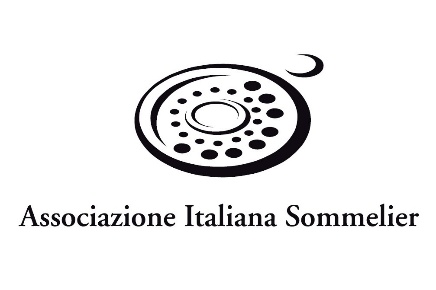 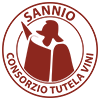 Domanda di Partecipazione al Master Falanghina del Sannio Doc 2024II edizione 6 aprile 2024Inviare entro il 2 aprile 2024, debitamente compilata in tutte le sue parti e con i necessari allegati a:Associazione Italiana Sommelier Campania Email: info@aiscampania.it Io sottoscritto ........................................................................................................................................ Via/Piazza ............................................................................................................................................. Città ...................................................................... C. A. P ...................................................................Telefono/cellulare ................................................  e-mail  ...................................................................Tessera n° ............................................................. (Se sommelier professionista compilare anche la parte seguente) Locale in cui esercito la professione......................................................................................................In qualità di ............................................................................................................................................ Via/Piazza .............................................................................................................................................. Città ................................................................ C. A. P  .........................................................................Telefono/cellulare ............................................ e-mail  .........................................................................Chiedo di partecipare alle prove per l’assegnazione del Master Falanghina del Sannio Doc 2024. Dichiaro di essere in regola con il versamento della quota associativa annuale per il 2024 e di possedere le qualifiche richieste. Allego: • Curriculum professionale • Fotocopia certificati e/o diplomi di studio Dichiaro di aver letto e di accettare il Regolamento del  Master Falanghina del Sannio Doc 2024.Autorizzo il trattamento dei dati personali.Richiedo, in qualità di candidato fuori regione, il pernottamento per la notte del 5 aprile:   SI’   NO(barrare la richiesta con una croce)Luogo e data di compilazione						In fede 